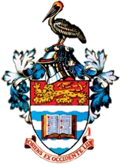 FORUM REGISTRATION FORM⧠ Mr  	  ⧠ Ms      ⧠ Mrs      ⧠ Dr      ⧠ Prof ______________________________________________________   _______________________________________________________OCCUPATION: ______________________________________________________________________________________________NAME OF ORGANISATION: ________________________________________________________________________________ORGANISATION ADDRESS: ________________________________________________________________________________________________________________________________________________________________________________________________EMAIL: _______________________________________________________________________________________________________TEL: ____________________________________________FAX: ____________________________________________FORM OF PAYMENT: ⧠ Cash⧠ Cheque, Money Order, Bank Draft    [Payable to: The University of the West Indies]